Application to Join Nailsworth Playgroup – Little Room        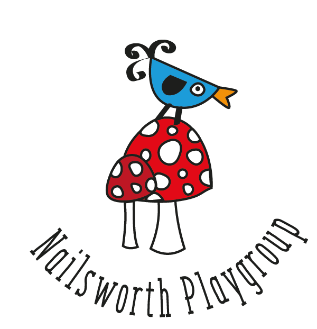 Full name of child:Date of birth:Name(s) and contact details of parent(s) making the application:I/we would like our child to start Nailsworth Playgroup as soon as possible from……………………………….(date)I/we would be interested in our child attending on the following sessions:  (please tick)(We may not always be able to accommodate your choice of sessions, but it is helpful to know what you would like)A £15 registration fee is requested (non-returnable) with the application form.Admin: Fee received on………………………………….(date)Signature of parent(s)For us to be able to claim any extra nursery funding that your child may be entitled to e.g. Pupil Premium please supply the following information (you can decline as this is not a legal requirement):Thank you for completing the formNailsworth PlaygroupName:Address:Postcode:Mobile number:Landline number:Email:Name:Address:Postcode:Mobile number:Landline number:Email:Mon8.45-11.45Tues 8.45 - 11.45Weds8.45 – 11.45Thurs 8.45-11.45Fri  8.45-11.458:45-3:30x8:45-3:308:45-3:30xMother’s date of birth:Mother’s National Insurance Number: